Publicado en Portland, USA el 18/09/2018 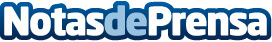 Certify expande su presencia global con la adquisición de CaptioCertify adquiere Captio, marca líder en la gestión de gastos en Europa, para competir frente a frente con ConcurDatos de contacto:Dan MoserCaptio689575414Nota de prensa publicada en: https://www.notasdeprensa.es/certify-expande-su-presencia-global-con-la Categorias: Internacional Emprendedores E-Commerce Software Recursos humanos Dispositivos móviles http://www.notasdeprensa.es